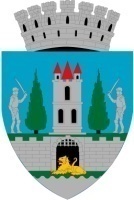 									PROIECTHOTĂRÂREA NR. __________ privind încadrarea proiectului „Modernizare infrastructură educațională Liceul Tehnologic ”Constantin Brâncuși” finanţat în cadrul POR 2014-2020 ca proiect nefinalizatConsiliul Local al Municipiului Satu Mare, Analizând proiectul de hotărâre înregistrat sub nr. 71282/ 06.12.2023, referatul de aprobare al Primarului Municipiului Satu Mare, înregistrat sub nr. 71289/06.12.2023.2023 în calitate de inițiator, raportul de specialitate comun al Serviciului scriere, implementare şi monitorizare proiecte şi al Direcției economice înregistrat sub nr. 71293/06.12.2023,  avizele comisiilor de specialitate ale Consiliului Local Satu Mare, În conformitate cu prevederile Ordinului M.D.L.P.A nr. 1586/10.08.2022 privind aprobarea metodologiei privind ajustarea preturilor si a valorii devizelor generale în cadrul proiectelor finanțate din fonduri externe nerambursabile, prevederile O.U.G. nr. 64/2022 privind ajustarea prețurilor și a valorii devizelor generale în cadrul proiectelor finanțate din fonduri externe nerambursabile, Ordinul ministrului dezvoltării regionale şi administraţiei publice nr.1021/2015 pentru aprobarea Ghidului Solicitantului,  Condiţii generale pentru accesarea fondurilor în cadrul Programului Operaţional Regional 2014 – 2020, cu modificările şi completările ulterioare, Luând în considerare prevederile Ordonanței de Urgență a Guvernului nr. 36/2023 privind stabilirea cadrului general pentru închiderea programelor operaționale finanțate în perioada de programare 2014-2020, respectiv a Instrucţiunii AM POR nr. 207/31.10.2023 Acțiuni AM/OI de pregătire în vederea închiderii Programului Operațional Regional 2014-2020,Ţinând seama de prevederile Legii nr. 24/2000 privind normele de tehnică legislativă pentru elaborarea actelor normative, republicată, cu modificările şi completările ulterioare,             În baza prevederilor art. 129 alin. (2) lit. b) coroborat cu prevederile alin. (4) lit. a) şi lit. e) din O.U.G. nr. 57/2019 privind Codul administrativ, cu modificările și completările ulterioare, precum şi a prevederilor Legii nr. 273/2006 privind finanţele publice locale, cu modificările şi completările ulterioare,Ȋn temeiul prevederilor art. 139 alin. (3) lit. d), lit. g)  şi art. 196 alin. (1) lit. a) din O.U.G. nr. 57/2019 privind Codul administrativ, cu modificările și completările ulterioare,           Adoptă prezenta H O T Ă R Â R E:Art. 1. Se aprobă asumarea de către UAT Municipiul Satu Mare a indicatorilor financiari ai proiectului:Valoare totală a proiectului: 6.693.538,33 lei cu TVAValoarea eligibilă: 5.550.575,29 lei cu TVAValoare nerambursabilă: 5.439.563,78 lei cu TVA (98 % din valoarea totală eligibilă)Contribuție proprie: 111.011,51 lei cu TVA (2% din valoarea eligibilă)Valoare neeligibilă: 1.142.963,04 lei cu TVAArt. 2. Se aprobă asumarea de către UAT Municipiul Satu Mare a implementării proiectului în anul 2024, din fonduri proprii, cu menținerea indicatorilor, rezultatelor și obiectivelor, așa cum sunt prevăzute în Cererea de finanțare și Contractul de finanțare nr. 4915/14.11.2019, în scopul realizării lor integrale, până la termenul final de implementare, respectiv 30.06.2024.Art. 3. Cu ducerea la îndeplinire a prezentei hotărâri se încredințează Primarul Municipiului Satu Mare, Direcția economică, Serviciul scriere, implementare şi monitorizare proiecte și Echipa de implementare a proiectului numită prin dispoziția Primarului Municipiului Satu Mare. Art. 4. Prezenta hotărâre se comunică, prin intermediul Secretarului General al  Municipiului Satu Mare, în termenul prevăzut de lege, Primarului Municipiului                      Satu Mare, Instituției Prefectului judeţul Satu Mare,  Direcției economice şi Echipei de implementare a proiectului de către Serviciul scriere, implementare şi monitorizare proiecte.INIŢIATOR PROIECTPRIMARKereskényi Gábor                                                                                                      AVIZATSECRETAR GENERALMihaela Maria Racolța